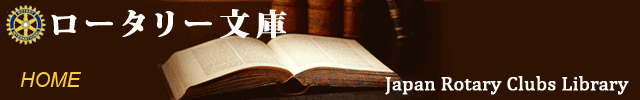 2020年　　2月　25日ガバナー　各位ロータリー文庫運営委員会委員長　　　大野　清一拝啓　浅春の候、貴ガバナーはじめスタッフの皆様には、益々ご健勝にてご活躍のこととお慶び申し上げます。また、常々ロータリー文庫へのご協力を心から感謝いたしております。今回は、下記6点をご紹介いたしますので「ガバナー月信」にご掲載くださるようお願いいたします。敬具文　庫　通　信　[381]ロータリー文庫通信381号　2020年2月　文庫デジタル化資料より現在ロータリー文庫は電子図書館を目指し、資料のデジタル化を推進しています。これまで著作権、個人情報等の関係で「公開」を控えていましたが、資料の収集、保管だけでなく、会員の皆様の一層の便宜を図るため、また、ご期待に沿うべく、7月1日よりＩＤ、パスワードを設定し、資料を公開することに決定しました。今回は2014年以来、精力的にデジタル化してきた資料の一部をご紹介いたします。・上記 ※印はデジタル化されている資料です。書　名著者／所属クラブ発行年頁※ロータリー理解推進月間に因んで　（例会スピーチ）増田房二／京都山科RC D.265 PDG20007P※回首原点-ロータリーの心を尋ねて(その７)佐古亮尊／大村北RC Ｄ.2740 PDG2011224P※新ロータリーを語ろう久野　薫／神戸東RC Ｄ.2680 PDG2015132P※夢を語り、現在（いま）を刷新（ガバナー月信ロータリーコラム総集編）刀根荘兵衛／敦賀RC Ｄ.2650 PDG201767P※ロータリーの心をたずねて富田英壽／甘木RC Ｄ.2700 PDG2017104P※ロータリーの職業奉仕の歩みと今後への提案黒田正宏／八戸南 RCD.2830 PDG　元ＲＩ理事201771P※＊資料の検索は文庫ホームページから　http://www.rotary-bunko.gr.jp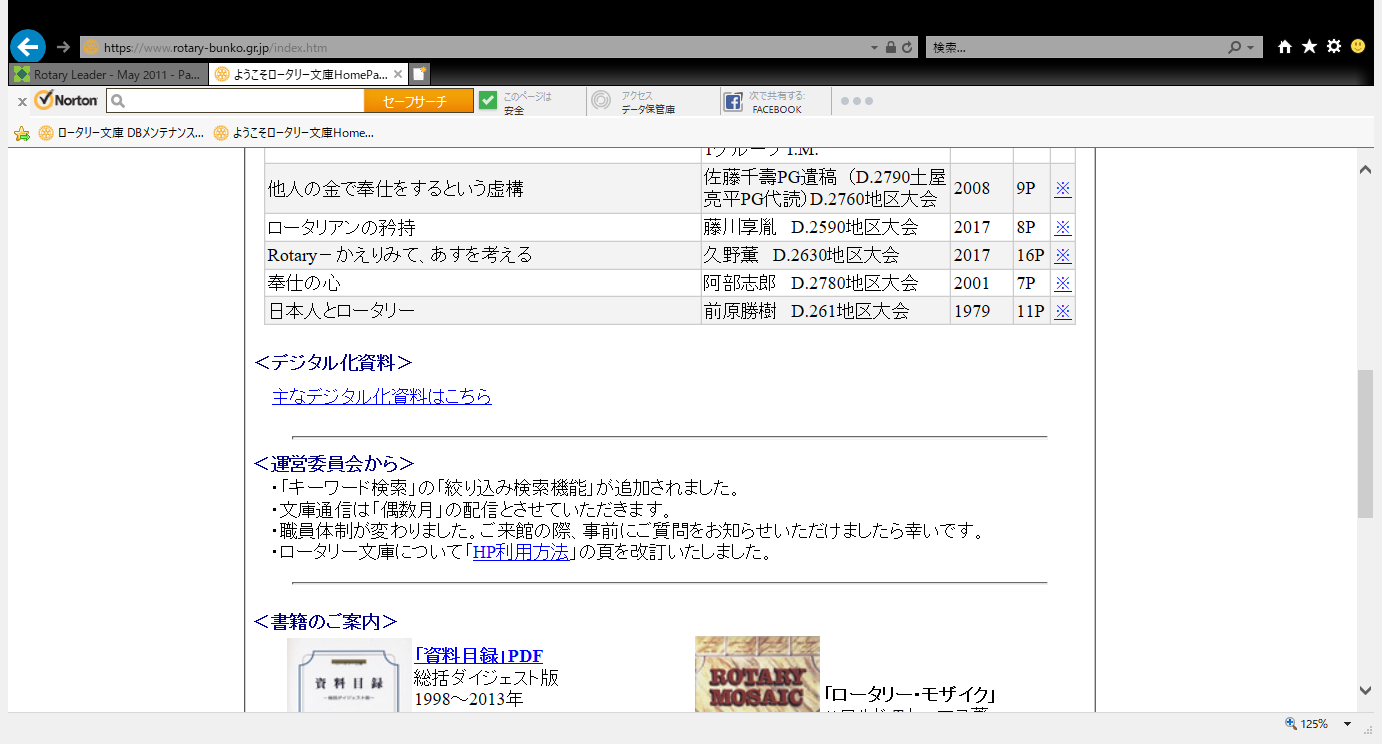 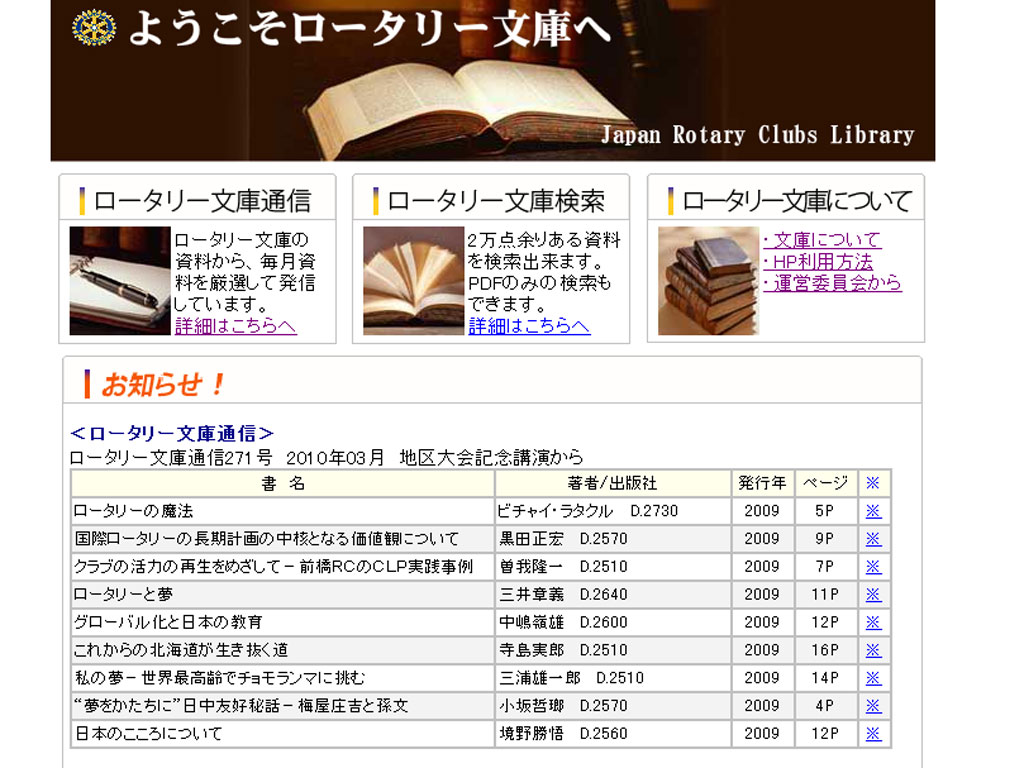 